«Приложение №. 81К Приказу директора Таможенной службы№.56-O от 21 февраля 2008***Eliberată pentru punerea condiționată în circulație a mijloacelor de transport. În caz de înstrăinare a se adresa Serviciului Vamal al Republicii Moldova.Выдано для условного выпуска транспортного средство. В случае отчуждения обратится в Таможенную Службу Республики Молдова.Бланк TV-24 
Бланк TV-24 
Бланк TV-24 
Бланк TV-24 
Biroul Vamal 
Таможня
”___”_____________ 20__Biroul Vamal 
Таможня
”___”_____________ 20__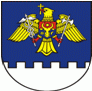 Republica MoldovaРеспублика МолдоваADEVERINŢA nr. УДОСТОВЕРЕНИЕ pentru mijlocul de transport importat pentru înmatriculare în condițiile Legii nr.170/2018 cu privire la înmatricularea unor mijloacelor de transport și modificarea unor acte legislativeна транспортное средство, импортированное для регистрации на условиях Закона №170/180, о регистрации транспортных средств и о внесении изменений в некоторые законодательные актыModelul şi marca _____________________________________________________Вид и марка Caroserie nr. ________________________________________________________Кузов № Posesor ____________________________________________________________Владелец Domiciliul ___________________________________________________________Mесто жительства Paşaport nr./Țara eliberării ____________________________________________Паспорт № /Страна выдачиADEVERINŢA nr. УДОСТОВЕРЕНИЕ pentru mijlocul de transport importat pentru înmatriculare în condițiile Legii nr.170/2018 cu privire la înmatricularea unor mijloacelor de transport și modificarea unor acte legislativeна транспортное средство, импортированное для регистрации на условиях Закона №170/180, о регистрации транспортных средств и о внесении изменений в некоторые законодательные актыModelul şi marca _____________________________________________________Вид и марка Caroserie nr. ________________________________________________________Кузов № Posesor ____________________________________________________________Владелец Domiciliul ___________________________________________________________Mесто жительства Paşaport nr./Țara eliberării ____________________________________________Паспорт № /Страна выдачиADEVERINŢA nr. УДОСТОВЕРЕНИЕ pentru mijlocul de transport importat pentru înmatriculare în condițiile Legii nr.170/2018 cu privire la înmatricularea unor mijloacelor de transport și modificarea unor acte legislativeна транспортное средство, импортированное для регистрации на условиях Закона №170/180, о регистрации транспортных средств и о внесении изменений в некоторые законодательные актыModelul şi marca _____________________________________________________Вид и марка Caroserie nr. ________________________________________________________Кузов № Posesor ____________________________________________________________Владелец Domiciliul ___________________________________________________________Mесто жительства Paşaport nr./Țara eliberării ____________________________________________Паспорт № /Страна выдачиADEVERINŢA nr. УДОСТОВЕРЕНИЕ pentru mijlocul de transport importat pentru înmatriculare în condițiile Legii nr.170/2018 cu privire la înmatricularea unor mijloacelor de transport și modificarea unor acte legislativeна транспортное средство, импортированное для регистрации на условиях Закона №170/180, о регистрации транспортных средств и о внесении изменений в некоторые законодательные актыModelul şi marca _____________________________________________________Вид и марка Caroserie nr. ________________________________________________________Кузов № Posesor ____________________________________________________________Владелец Domiciliul ___________________________________________________________Mесто жительства Paşaport nr./Țara eliberării ____________________________________________Паспорт № /Страна выдачи

L.Ş.
M.П.

L.Ş.
M.П.Funcționar vamal __________Таможенный служащийPrimit ______________________ПолучилFuncționar vamal __________Таможенный служащийPrimit ______________________Получил
şt.p 
л.п.